Русский язык               Повторить контрольные вопросы стр.41, упр. 466 (устно), 467 письменно
Литература                  читать Паустовский "Теплый хлеб", письменно ответить на вопросы к тексту
История                        Готовиться к самост.работе, повторить поэмы Гомера "Илиада", "Одиссея"
География                    1). Параграф 17, схему № 2.25 перенести в тетрадь; ответы на вопросы после параграфа.
                                      2). принести карандаши, лист А4
Математика                  карточка,см. на странице 2-3, в этом документе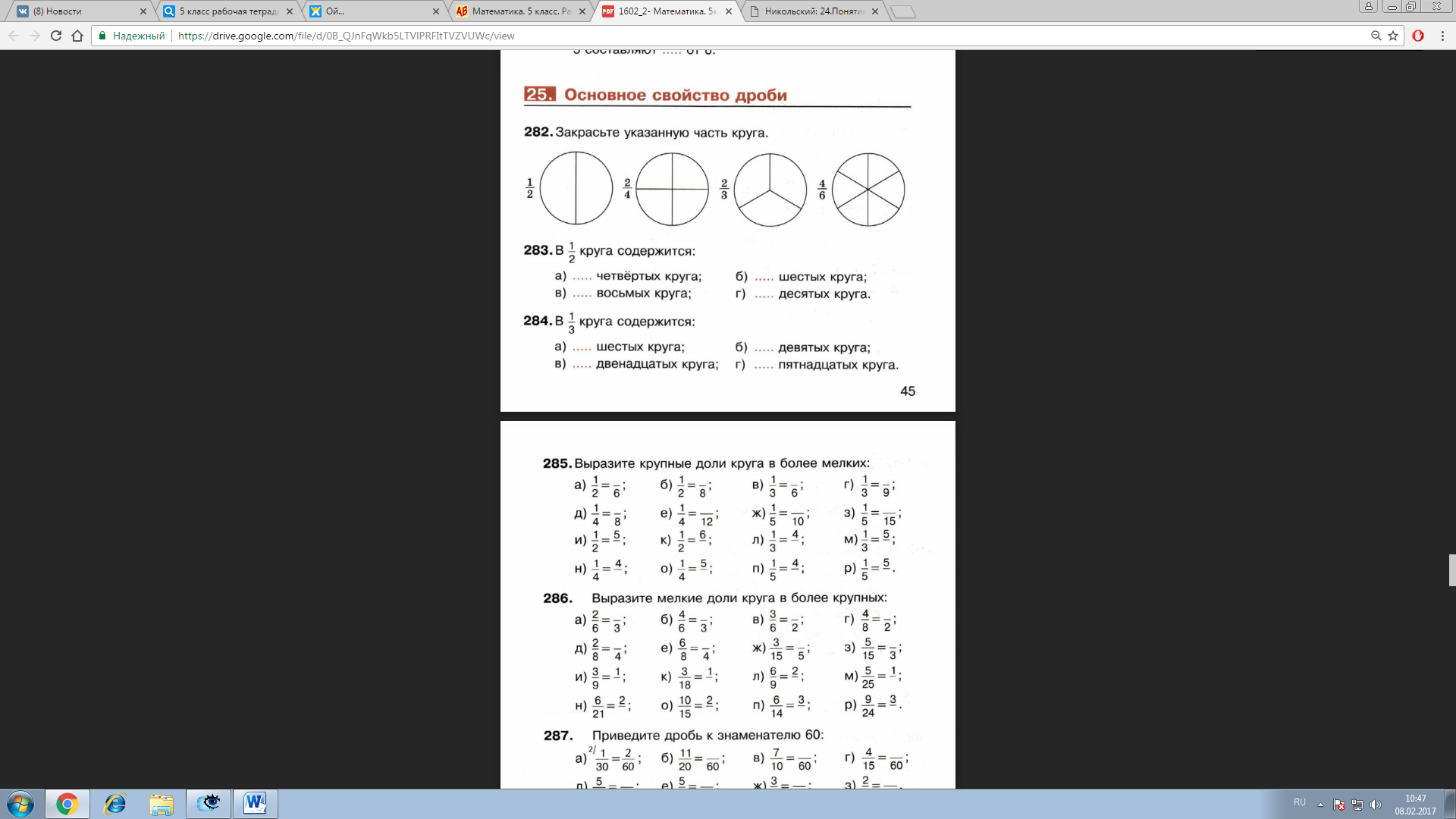 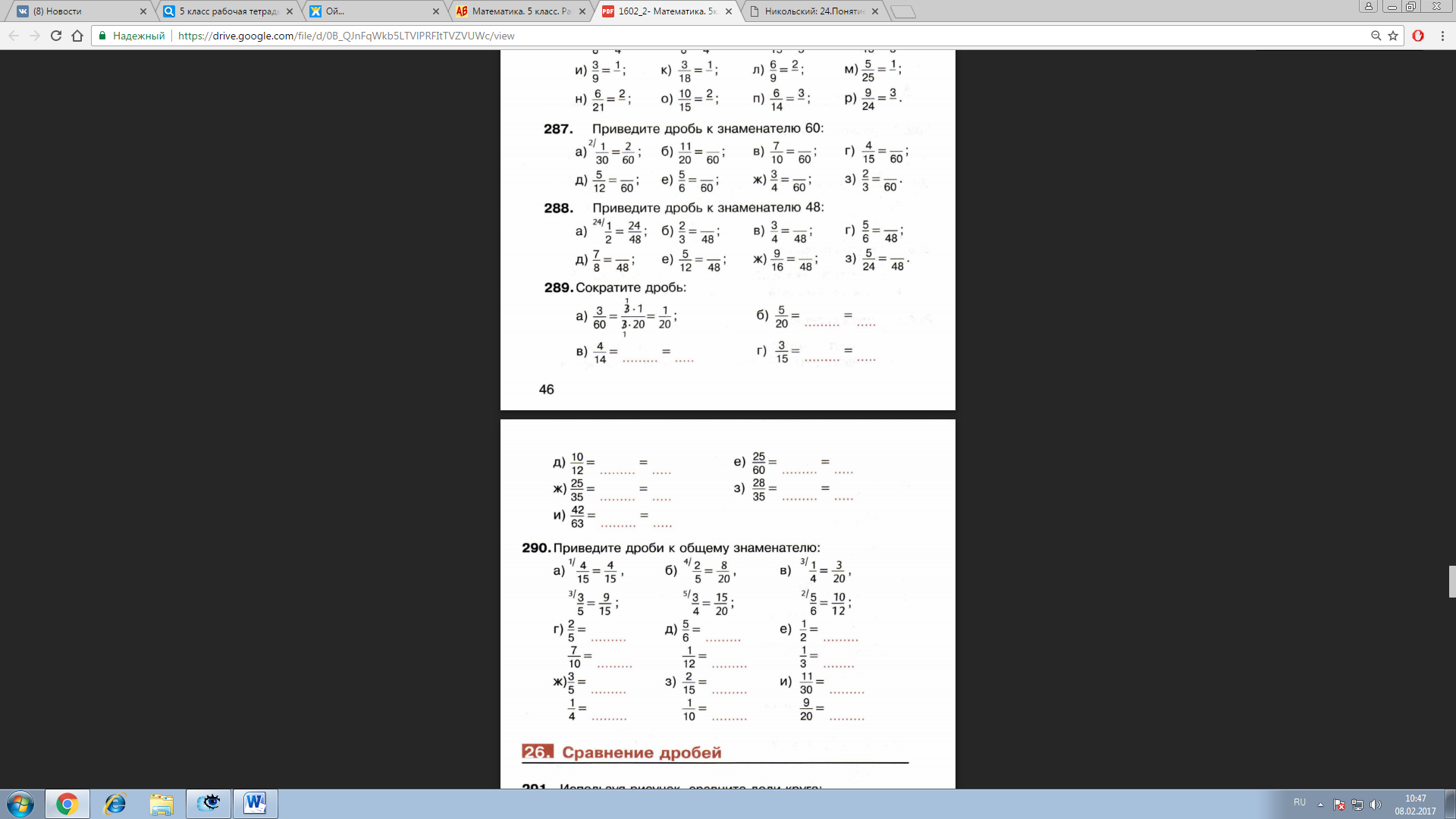 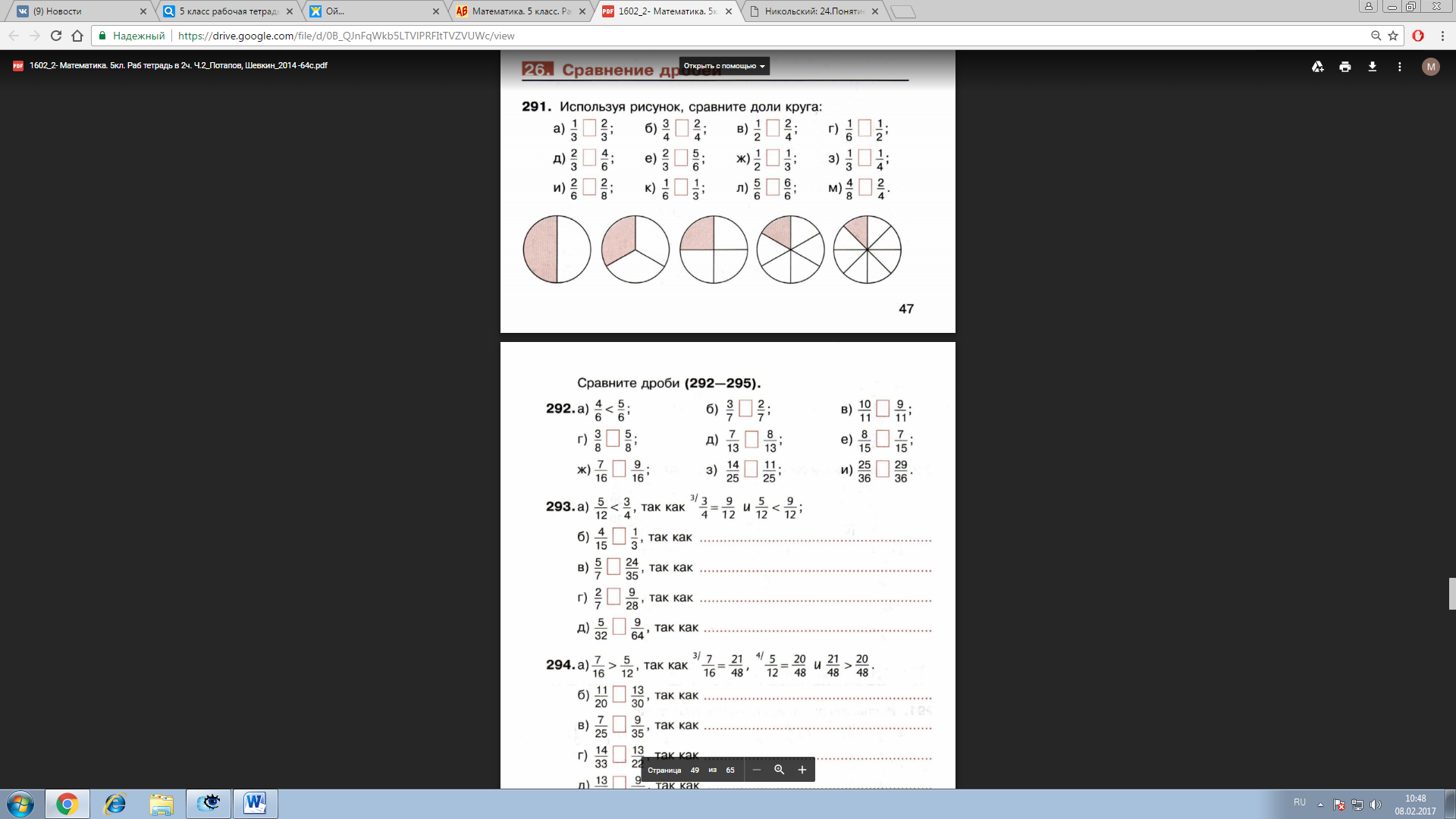 